Publicado en España el 04/07/2017 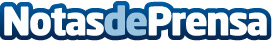 Fast Fuel presenta una app que permite a las empresas un control total de su gasto en combustible El modelo de negocio Fast Fuel destaca por su alto nivel de automatización. Ahora, con esta nueva aplicación, es posible tener almacenadas todas las tarjetas Fast Fuel en el móvil, tener un control total del gasto en carburantes en las flotas de empresas, y disfrutar de múltiples ventajas

Datos de contacto:Pura de RojasALLEGRA COMUNICACION91 434 82 29Nota de prensa publicada en: https://www.notasdeprensa.es/fast-fuel-presenta-una-app-que-permite-a-las_1 Categorias: E-Commerce Consumo Otras Industrias http://www.notasdeprensa.es